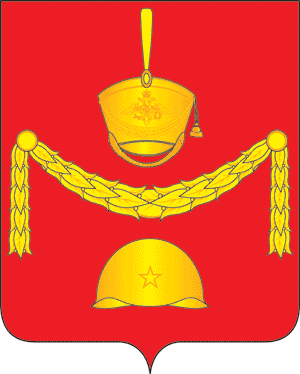 СОВЕТ ДЕПУТАТОВПОСЕЛЕНИЯ РОГОВСКОЕ В ГОРОДЕ МОСКВЕРЕШЕНИЕ 26 января 2023 года № 50/4 	В соответствии с Постановление Правительства Российской Федерации от 05.05.2012 № 458 «Об утверждении Правил по обеспечению безопасности и антитеррористической защищенности объектов топливно-энергетического комплекса» и в целях реализации положений Федерального закона от 06.03.2006 № 35-ФЗ  «О противодействии терроризму», Федерального закона от 06.10.2003 №131-ФЗ «Об общих принципах организации местного самоуправления в Российской Федерации», Законом города Москвы от 06.11.2002 № 56 «Об организации местного самоуправления в городе Москве»,Совет депутатов поселения Роговское решил:1. Согласовать адресный перечень организационных и технических мероприятий по обеспечению антитеррористической защищенности объекта ТЭК КТС «Рогово», расположенного по адресу: г. Москва, поселение Роговское, поселок Рогово, ул. Заречная, д. 14 Б в 2023 году (приложение).2. Настоящее решение разместить на официальном сайте администрации поселения Роговское в информационно-коммуникационной сети "Интернет".3. Контроль за исполнением настоящего решения возложить на Главу поселения Роговское.Глава поселения Роговское                                                                   О.А. Вдовина Приложение  к решению Совета депутатовпоселения Роговскоев городе Москвеот 26.01.2023 № 50/4Адресный перечень организационных и технических мероприятий по обеспечению антитеррористической                                                                        защищенности объекта ТЭК КТС «Рогово», расположенного по адресу: г. Москва, поселение Роговское, поселок Рогово, ул. Заречная, д. 14 Б в 2023 годуО согласовании адресного перечня организационных и технических мероприятий по обеспечению антитеррористической защищенности объекта ТЭК КТС «Рогово», расположенного по адресу: г. Москва, поселение Роговское, поселок Рогово,               ул. Заречная, д. 14 Б в 2023 году№ п/пНаименование объекта МероприятияСрок исполнения1        КТС «Рогово»Система охранного освещения (СОО)2023 год1        КТС «Рогово»Система оповещения2023 год1        КТС «Рогово»Инженерно-технические средства защиты. Оконные проемы2023 год1        КТС «Рогово»Система контроля и управления доступом2023 год1        КТС «Рогово»Контрольно пропускной пункт для прохода людей2023 год1        КТС «Рогово»Система охраной сигнализации2023 год1        КТС «Рогово»Система видеонаблюдения2023 год